Janata Shikshan Sanstha’sKisan Veer Mahavidyalay, WaiDepartments of EconomicsReport of NET – SET Workshop – 07th February 2020	A one day workshop on “Special Guidance of SET – NET Examination for PG Students” was organized by Department of Economics on 07th January 2020. Education field requires higher and talented personalities in imparting higher education to modern students. There are thousands of universities and million of colleges in the world which engage in academic field throughout the world and students in trillions enrolled in attaining education. This is the field which has been demanding for academicians and will demands forever. This demand creates a global and bright career for new academicians. PG level education and SLET – NET exam is must to qualify for entry into academic industry as an assistance professor. Our students have enrolled in PG degree and they are also aspirants for their bright career. Besides banking, corporate and government sector this can also good sector for them so we aim to organize this programme to develop student’s interest. Prof. Shrikant Gangavane was the Chief Guest and Prin. Dr. I. F. Pailwan was a Chairperson and Resource Person of program. At the outset, Prof. Shrikant Gangavane talked about the nature and structure of NET – SET examinations. Besides he also added the theme and passing criteria of examination. He specially spent more time of first session on examining and analyzing structure and nature of first general knowledge paper which carries 100 marks and mandatory for passing. Following the first session he spoke on second special economics paper which carries 150 marks. He explained the nature, structure and syllabus of second paper. He exercised some examples of statistical and mathematical economics for better understanding and clear doubts and confusions.  Prin. Dr. I. F. Pailwan in their chairperson address, talked about the opportunities in academic and research field and how the study at deep level raise our knowledge, awareness and useful for competitive exams. They proposed thanks to Prof. Shrikant Gangavane for giving remarkable and sound lecture on this issue and Economics Department for organizing these kinds of brain storming and academic lectures.All M.A. Part – I and II students were remained present in this organized lecture. Dr. R. S. Gavit gave introductory speech of this program, Dr. M. T. Jadhav introduced chief guest of program, Prof. Miss. S. V. Pisal proposed vote of thanks and Dr. Mrs. P. A. Yadhav anchored the program.  Thanking You,                                                                         					  Yours Faithfully,   (Dr. R. S. Gavit)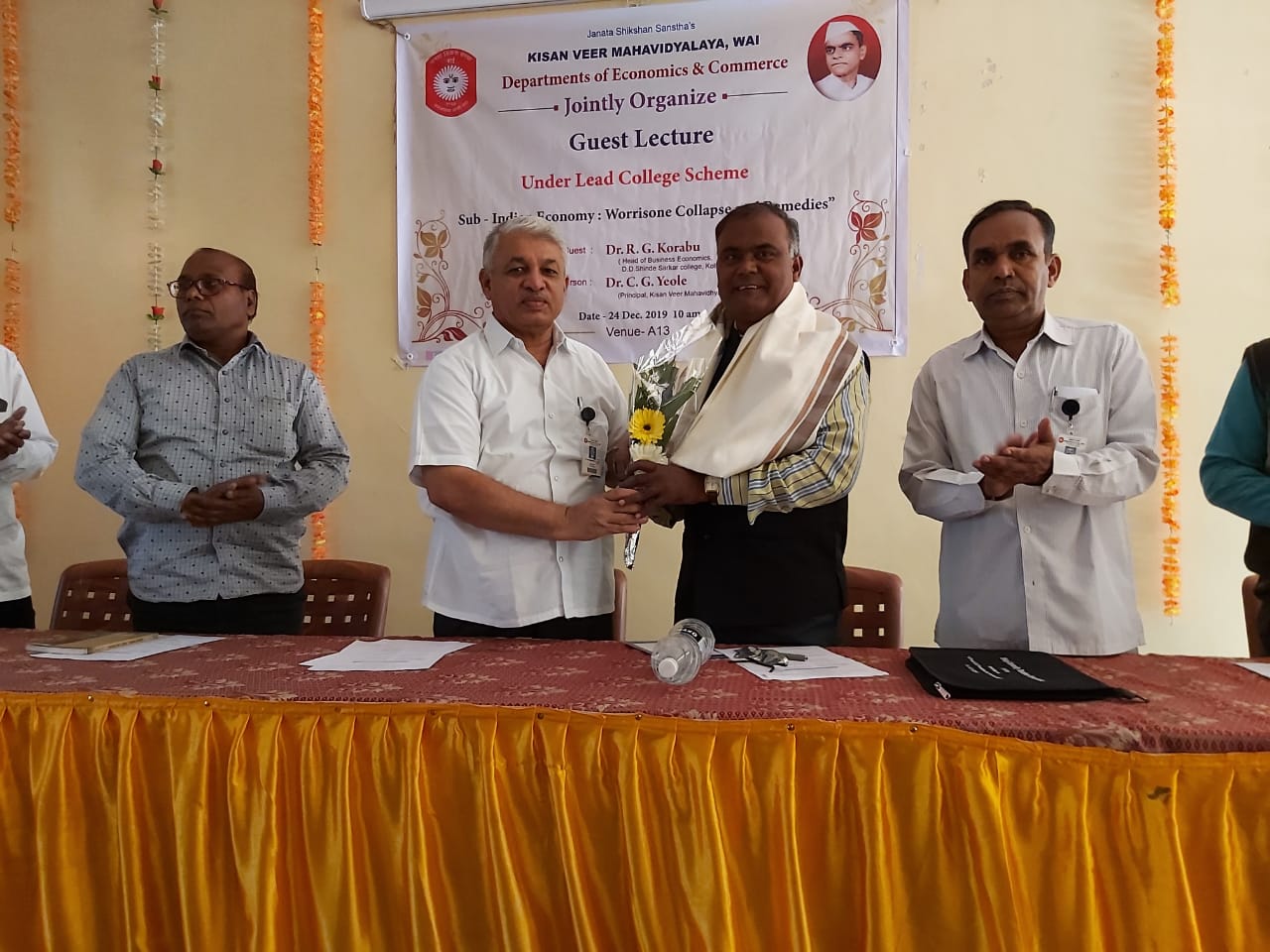 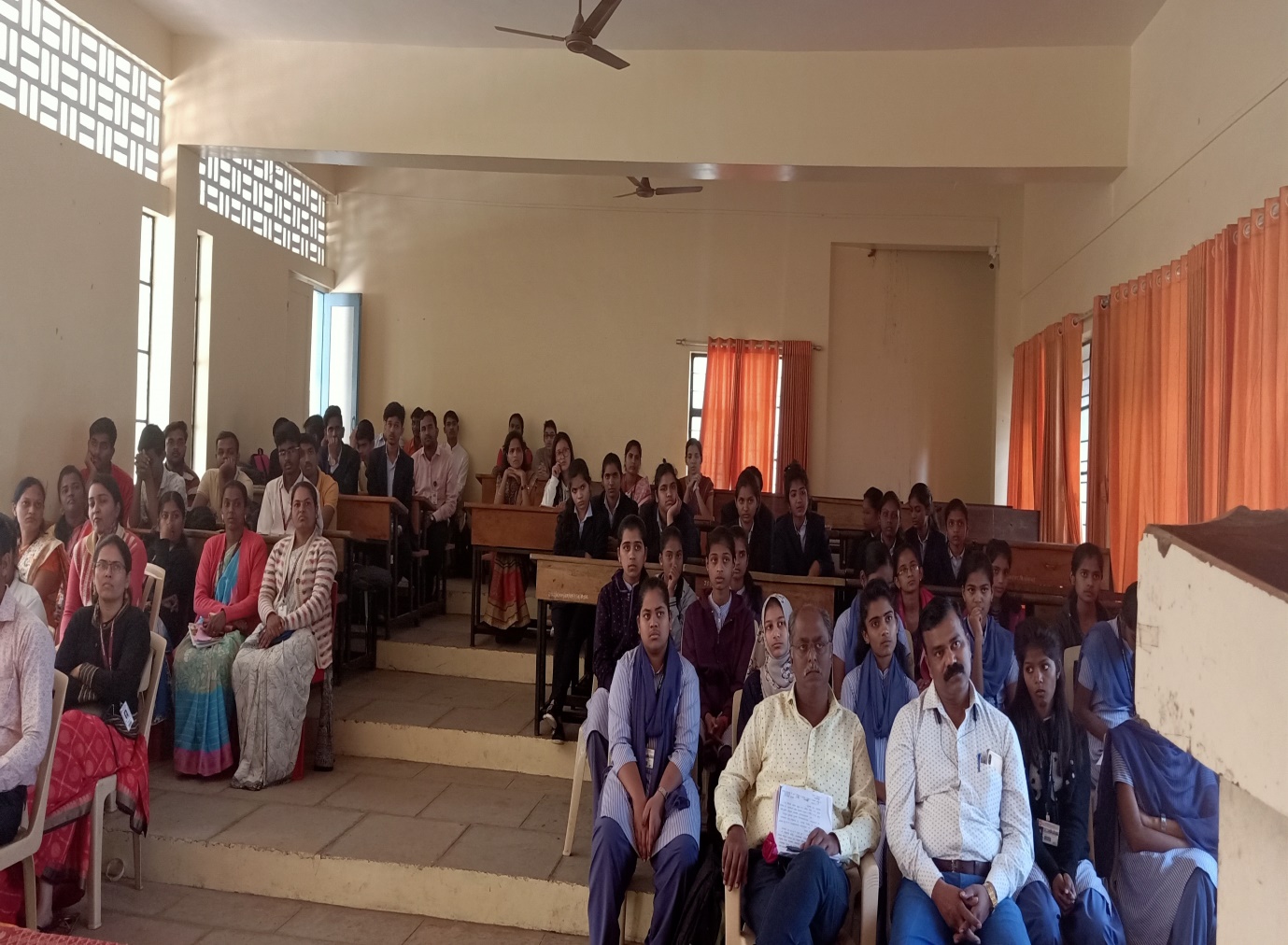 